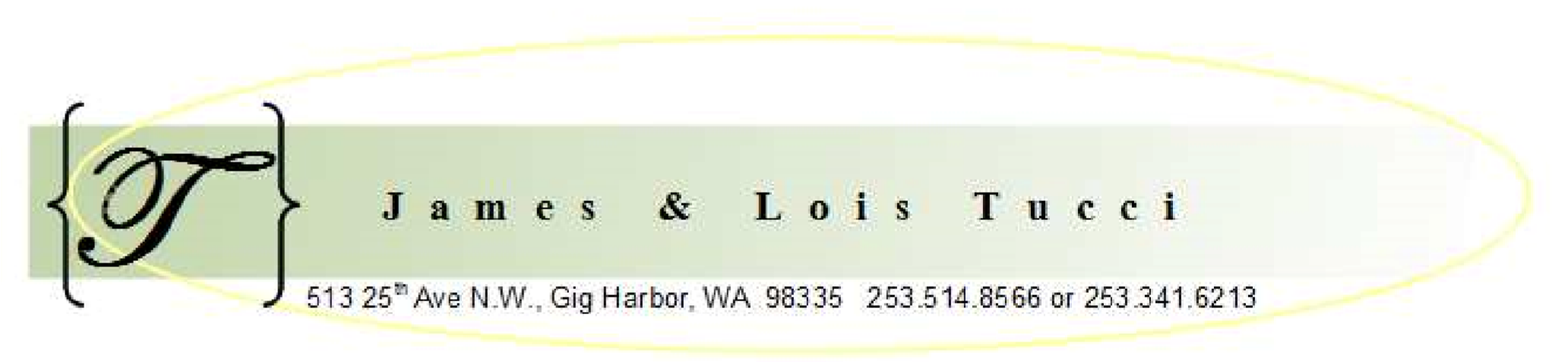 DECLARATION OF FACTS & COMMERCIAL BILL UCC Doc. No. 2012138448December 21, 2012Cc:   Jim Morton, jhmorton@bvmm.com *Annexes.:  *alleged loan/obligation/line of credit number 218514-1009501 and any and all records thereto, thereunder and therefrom; *alleged Note Number 31-218514-1009510 and any and all records thereto, thereunder and therefrom; *alleged PCSC Case No. 11-2-09226-2 and any and all records thereto, thereunder and therefrom; *UCC 2012-014-4024-8, 2011137-5736-6, 2011-137-5773-1, UILO UCC Doc. No.''s 2012127810, 2012127854, 2012127907, 2012127914, 2012128324,  2012132883, 2000043135, 2012138448 and any and all records thereto and thereunder; *RC007763002US, RC007762758US, RC007762735US, Cert. Mail No. 70110470000100802184 and any and all records thereto, thereunder and therefrom; *all restated in their entirety and incorporated by reference as if set forth in full and duly reconfirmed and ratified.WITH DUE STANDING, AUTHORITY, and AUTHORIZATION, without prejudice, public policy, UCC 1-308, the undersigned do knowingly, willingly, and intentionally make and give this DECLARATION OF FACTS and COMMERCIAL BILL,  with full personal liability, duly secured by oath and bond, as a matter of record, public policy UCC 1-201(31), duly entered into Law Ordinance, inclusive of Universal Law Ordinance, notice by action of due entry into International Law Ordinance, notice by public registration, UILO UCC Doc. No. 2012XXXXXX, with additional notice duly made and given, duly verified, reconfirmed and ratified as duly accepted and guarded, preserved and protected by Universal Trust, under the trust of creation, duly established by creation at creation, unrebutted, NUNC PRO TUNC, PRAETEREA, PRETEREA, unrebutted, under governing law, International Law Ordinance UCC Doc No. 2012113593 and WA UCC Doc. No. 2012-296-1209-2, “governing law”, preserved and protected under UCC Doc. No. 2000043135, the “Perpetuity”, guaranteed, protected and secured, public policy, UCC 1-103, common law remedy thereunder guaranteed, public policy, UCC 1-305, NUNC PRO TUNC, PRAETEREA PRETEREA, unrebutted, restated and incorporated here by reference as if set forth in full, knowingly, willingly and intentionally entered into Universal Law Ordinance, notice by action, under the laws of creation, this December 19th, in the year of our creator, Two Thousand and Twelve, as the creator lives, the foregoing is true and correct and we are competent to say so:  1.  The Declaration of Facts, UILO UCC Doc. No.'s  2012127810, 2012127854, 2012127907, 2012127914, restated, and I do knowingly, willingly, and intentionally adopt, reconfirm, and ratify said as my own duly verified due DECLARATION OF FACTS, specifically inclusive of:I am a bonderservant to  the creator, NUNC PRO TUNC, PRAETEREA PRETEREA, unrebutted, Article II, restated;I am a state of body, NUNC PRO TUNC, PRAETEREA PRETEREA, unrebutted, Articles III and VII Section A, restated; My principle of law is aligned with common law under Governing Law, NUNC PRO TUNC, PRAETEREA PRETEREA, unrebutted, Article VII Section C, restated;  My value is duly secured by duly verified COMMERCIAL BILL and TRUE BILL, NUNC PRO TUNC, PRAETEREA PRETEREA, unrebutted, Article IV, restated; That I co-jointly have full title, ownership, and rights to the Commercial Registry, and any and all Uniform Commercial Codes, inclusive of any and all state, national, international and universal equivalents, “UCC”, duly held in Trust, NUNC PRO TUNC, PRAETEREA PRETEREA, unrebutted, Article I, restated; That the following Principals, agents, and beneficiaries of, and any and all unlawful and illegal private money systems thereto, issuing, collection, legal enforcement systems, operating SLAVERY SYSTEMS against me, by deceptive acts and practices, without said my knowing, willing, and intentional consent, NUNC PRO TUNC, PRAETEREA PRETEREA, unrebutted, Article IX, specificaly inclusive of the following DEBTORS:  1.) alleged UNITED STATES, inclusive of STATE OF WASHINGTON, inclusive of the COURT IN AND FOR COUNTY OF PIERCE, and PIERCE COUNTY SHERIFF, at 930 Tacoma Ave. S., Tacoma, WA 98402, as a matter of public policy UCC 1-103, specifically Principal Agent Doctrine, Bryan Chushcoff, Linda CJ Lee, Kevin Stock, Mark Maenhout, hereafter “DEBTOR”;2.) KEY BANK N.A, at 1101 Pacific Avenue, Tacoma, WA 98402as a matter of public policy UCC 1-103, specifically Principal Agent Doctrine, Stephanie Miller, and Penny Rohrs, hereafter “DEBTOR”;3.)  FEDERAL RESERVE BANK, inclusive of FEDERAL RESERVE BANK OF SAN FRANCISCO, at 101 Market Street, CA 94105-1579, as a matter of public policy UCC 1-103, specifically Principal Agent Doctrine, Benjamin Bernacke and John C. Williams, hereafter “DEBTOR”;4.)  EISENHOWER AND CARLSON PLLC, at 1201 Pacific Avenue, 1200 Wells Fargo Plaza, Tacoma, WA 98402, as a matter of public policy UCC 1-103, specifically Principal Agent Doctrine, Terrence J. Donahue and Alexander S. Kleinberg, hereafter “DEBTOR”;G.  For cause, specifically violation of the undersigned’s rights, any and all instruments made and issued by DEBTOR(S), identified herein, are knowingly, willingly, and intentionally canceled, null, void, unlawful and illegal as a matter of law, fact and public policy;That TUCCI & SONS, INC., at 4224 Waller Road, Tacoma, WA 98443, as a matter of public policy UCC 1-103, specifically Principal Agent Doctrine, Michael A. Tucci, Michael F. Tucci, and Christopher Huss, hereafter “DEBTOR”, did knowingly, willingly, and intentionally unlawfully and illegally co-Act with one or more of the Principals, agents, and beneficiaries, DEBTOR, identified herein in No. 1 Section E, Sub-Sections (1-4), restated, against me, hereafter individually and jointly “Actors”;The undersigned do knowingly, willingly, and intentionally duly verify that they did not give or make knowing, willing, or intentional gift or transfer of their VALUE, nor consent to, or otherwise lawfully and legally authorize said Actors to commander or steal the undersigned's duly secured VALUE;I knowingly, willingly, and intentionally duly verify by duly made and issued COMMERCIAL BILL, that said Actors' deceptive acts and practices, individually and jointly, have caused me duly verified damage as a matter of law, fact, and public policy, in the total sum certain of SEVENTEEN MILLION ONE HUNDRED SEVENTY-SEVEN THOUSAND FIVE HUNDRED (17,177,500.00) lawful money of the united states of America, gold and silver as previously agreed upon, UILO UCC Doc. No. 2012127914, Article IX Section A Sub-Section 7( vii), unrebutted, restated, specifically:A. That said deceptive acts and practices of said Actors causing my duly verified and secured value to be unlawfully and illegally commandeered and stolen are a matter of record, public policy UCC 1-201(31), NUNC PRO TUNC, PRAETEREA PRETEREA, unrebutted, inclusive of:1.) UILO UCC Doc. No.''s 2012127810, 2012127854, 2012127907, 2012127914, specifically Articles I-XI, and any and all records thereto and thereunder, restated, unrebutted;2.) alleged loan/obligation/line of credit number 218514-1009501 and any and all records thereto, thereunder and therefrom, restated, unrebutted;3.) alleged Note Number 31-218514-1009510 and any and all records thereto, thereunder and therefrom, restated, unrebutted;4.) alleged PCSC Case No. 11-2-09226-2 and any and all records thereto, thereunder and therefrom, restated, unrebutted;5.)  UCC 2012-014-4024-8, 2011-137-5736-6, 2011-137-5773-1, restated, unrebutted;6.) RC007763002US, RC007762758US, RC007762735US, Cert. Mail No. 70110470000100802184 and any and all records thereto, thereunder and therefrom, restated, unrebutted;That without my knowing, willing, and intentional consent, and as a matter of record, I have suffered duly verified damage of my EQUITY value, 18 financial instruments times face value of TWO HUNDRED THOUSAND (200,000.00), in the sum certain of THREE MILLION SIX HUNDRED THOUSAND (3,600,000.00) lawful money of the united states of America, unrebutted;That without my knowing, willing, and intentional consent, and as a matter of record, I have suffered duly verified damages of duly verified damage of my EQUITY value, specifically my value of full title, ownership, and rights of value under the  “TUCCI & SONS BUYOUT”, in the sum certain of SIX HUNDRED NINETY-FOUR THOUSAND THREE HUNDRED SEVENTY-FIVE (694,375.00) lawful money of the united states of America, unrebutted;That said Actors did knowingly, willingly, and intentionally choose to incur triple damages by their continued deceptive acts and practices against me in the sum certain of TWELVE MILLION EIGHT HUNDRED EIGHTYTHREE THOUSAND ONE HUNDRED TWENTY-FIVE (12,883,125.00) lawful money of the united states of America, unrebutted;That I did knowingly, willingly, and intentionally duly make, give, and notice said Actors of their mistakes, with opportunity to cure and notice of triple damages for failure to cure, unrebutted;That said Actors did knowingly, willingly, and intentionally duly receive knowledge, public policy UCC 1-202, as a matter of record, public policy UCC 1-201(33), of said NOTICES, inclusive of triple damages, unrebutted;That any and all damages herein declared are separate and individual from my VALUE duly secured by COMMERCIAL BILL and TRUE BILL, COMMERCIAL BILL UCC Doc. No. 2012114586, duly reconfirmed and ratified by TRUE BILL UCC Doc. No. 2012114776, duly noticed and entered into Law Ordinance, UILO UCC Doc. 2012127914, specifically Articles IX and XI, and any and all sections and subsections thereunder, restated, unrebutted; That any and all damages herein declared, specifically No. 4 and its Sections and Sub-Sections, restated, of the duly verified total DEBT of said Actors, DEBTOR, by duly made and issue COMMERCIAL BILL, for the sum certain of SEVENTEEN MILLION ONE HUNDRED SEVENTY-SEVEN THOUSAND FIVE HUNDRED (17,177,500.00) lawful money of the united states of America is perfected as owed, due and immediately collectible from said Actors, individually and jointly, unrebutted;The undersigned knowingly, willingly, and intentionally duly DEMAND said Actors, DEBTOR, forthwith make payment of said duly verified DEBT in full; The undersigned do knowingly, willingly, and intentionally give NOTICE of intent to FORECLOSE, with issuance of duly verified TRUE BILL, against said Actors, DEBTOR, in the event they fail to forthwith pay said DEBT in full to the undersigned; The undersigned bondservants, and states of body do knowingly, willingly, and intentionally declare, confirm, and verify this DECLARATION OF FACTS and COMMERCIAL BILL are knowingly, willingly and intentionally made, sworn and verified as being lawfully and legally duly made, given, known, secured, entered, noticed, and knowledge thereof duly received, public policy UCC 1-202, specifically by any and all Principals, agents, and beneficiaries any and all unlawful and illegal private money systems, issuing, collection, legal enforcement systems, operating SLAVERY SYSTEMS, inclusive of those identified herein, under governing law, preserved and protected under perpetuity,  as herein stated, restated, with additional due notice made and given via world-wide web, and deposited in Trust for further posting at www.peoplestrust1776.org, for all states of body, the universe and creation to rely upon and cite, lawfully and legally constituting duly verified and bonded underwriting of the value of creation and its value asset centers herein duly identified and duly secured and entered into Law Ordinance, inclusive of Universal and International Law Ordinances, as a matter of record, public policy UCC 1-201(31); NOTICE TO PRINCIPAL IS NOTICE TO AGENT AND NOTICE TO AGENT IS NOTICE TO PRINCIPAL, public policy UCC 1-103, without prejudice UCC 1-308; nunc pro tunc, praeterea preterea, unrebutted. DULY VERIFIED as MADE, ISSUED, ENTERED and NOTICED with due standing, authority and authorization this December 21, 2012, knowingly, willingly and intentionally made, given, and noticed, with unlimited personal liability, sworn under the penalties of perjury in accordance with lawful Universal Contract, under governing law, UILO UCC Doc No. 2012113593 and WA UCC Doc. No. 2012-296-1209-2, preserved and protected under perpetuity 2000043135, guaranteed, protected and secured, public policy, UCC 1-103, common law remedy thereunder guaranteed, public policy, UCC 1-305; Duly witnessed, secured, entered and noticed; Without prejudice as promised, preserved, and protected, public policy, UCC 1-308, NUNC PRO TUNC, PRAETEREA PRETEREA:__________________________________________________ James George Tucci, as Bondservant __________________________________________________ James George Tucci, as State of Body__________________________________________________ Lois Louise Tucci, as Bondservant__________________________________________________Lois Louise Tucci, as State of BodyTO DEBTORS:TO:  alleged STATE OF WASHINGTON         IN AND FOR THE COUNTY OF PIERCE         C/o Robert McKenna, rob.mckenna@atg.wa.gov         Bryan Chushcoff        Linda CJ Lee        Kevin Stock        Mark Maenhout         930 Tacoma Ave. S., Department 19        Tacoma, WA 98402TO:  alleged PIERCE COUNTY SHERIFF        C/o  Paul A. Pastor, JR.        Civil Section, 930 Tacoma Ave. S.         Rm. 1B-203, Tacoma, WA 98402         (253) 798-7520  Tel.TO:  alleged KEY BANK N.A.        C/o Stephanie K. Miller,               stephanie_Miller@KeyBank.com        Penny Rohrs, Penny_Rhors@KeyBank.com         Ronald_W_Goss@KeyBank.com         1101 Pacific Avenue         Tacoma, WA 98402         253.305.7400   Tel.         253.305.7966   FaxTO:  alleged EISENHOWER AND CARLSON PLLC         C/o Carl R. Peterson, Managing Member          cpeterson@eisenhowerlaw.com          1201 Pacific Avenue         1200 Wells Fargo Plaza          Tacoma, WA 98402          253.572.4500  Tel.         Terrence J. Donahue, tdonahue@eisenhowerlaw.com          Alexander S. Kleinberg, akleinberg@eisenhowerlaw.com TO:   TUCCI & SONS, INC.TO:  alleged FEDERAL RESERVE BANK OF SAN           C/o  Michael Tucci, President, mft@tucciandsons.com          FRANCISCO         Christopher Huss, c.huss@comcast.net 	         C/o John C. Williams         4224 Waller Rd E	         john.c.williams@sf.frb.org          Tacoma, WA 98443	         101 Market Street, CA 94105-1579         253.922.6676  Tel.         253.922.1482 (Huss)         253.922.2676  Fax         C/o  Michael Tucci, President, mft@tucciandsons.com          FRANCISCO         Christopher Huss, c.huss@comcast.net 	         C/o John C. Williams         4224 Waller Rd E	         john.c.williams@sf.frb.org          Tacoma, WA 98443	         101 Market Street, CA 94105-1579         253.922.6676  Tel.         253.922.1482 (Huss)         253.922.2676  Fax